Олимпиада по математикедля учащихся первого курсаПОЯСНИТЕЛЬНАЯ ЗАПИСКАОрганизатором олимпиады по математике является методист Масанина Татьяна НиколаевнаЦели и  задачи олимпиады  Развитие познавательных интересов  учащихся к предмету «Математика». Формирование у учащихся здорового духа конкуренции, способных к индивидуальному соревнованию, умение находить оптимальные и верные решения в сложных условиях поставленных задач. Активизация творческой деятельности преподавателей. Порядок организации олимпиады   Проведение первого тура олимпиады возлагается на преподавателей математики.Основными задачами оргкомитета являются: непосредственное руководство подготовкой и проведением олимпиады; обеспечение всем необходимым для проведения олимпиады (аудиторные помещения, аппаратно-программные средства, канцелярские и расходные материалы и пр.); анализ и обобщение итогов олимпиады, подготовка необходимых отчетных материалов для  предоставления администрации. разрабатывает тексты заданий для участников олимпиады; определяет критерии оценки олимпиадных работ; проверяет и оценивает работы участников олимпиады; знакомит участников олимпиады с результатами проверки работ и рассматривает апелляции; проводит анализ выполненных заданий с участниками олимпиады. внесение  предложения по совершенствованию организационно-методического обеспечения олимпиады. Порядок проведения олимпиады   Олимпиада проводится по общеобразовательным программам среднего (полного) общего образования в два этапа:Первый этап: 22 октября по 30 ноября 2017 г. по установленному графику.Второй этап: 13.11. 2017 г. в 14.00, каб. 33,34.Порядок участия в олимпиаде   В олимпиаде принимают участие учащиеся первого курса всех направлений,  занявшие 1 и 2 места в олимпиаде внутри группы.Порядок определения победителей олимпиады   Победителями олимпиады считаются участники, занявшие 1-е, 2-е или 3-е место. Численность победителей и призеров олимпиады определяется оргкомитет олимпиады. Критерии оценивания Максимальное количество баллов – 40.Первое место присуждается учащимся, набравшим максимальное количество баллов, но неменьше 28, второе место количество баллов от 27-24, третье место – количество баллов 23-20. Олимпиада по математике 2017-2018 уч. год(3 балла). Найдите значение дроби:      ,   если:                    ( 4 балла). Постройте график функции:   Постройте график функции:     .(5 балла). Решить систему уравнений: (6 баллов). На улице, встав в кружок, беседуют четыре девочки: Аня, Валя, Галя и Надя. Девочка в зеленом платье (не Аня и не Валя) стоит между девочкой в голубом платье и Надей. Девочка в белом платье стоит между девочкой  в  розовом платье и Валей. Платье какого цвета носит каждая девочка? (2 балла). Найдите все корни уравнения:  .(3 балла). Восстановите пример:  .(3 балла).  В забеге участвовал 41 спортсмен. Число спортсменов, прибежавших раньше Васи, в 4 раза меньше числа тех, кто прибежал позже него. Какое место занял Вася?  (3 балла). К числу 2014 слева и справа припишите по одной цифре так, чтобы получилось шестизначное число, делящееся на 45. Найдите все такие шестизначные числа. Объясните, как вы получили ответ.(5 баллов). Найдите значения a и b, при которых равенство       выполняется при всех допустимых значениях переменной x.  (6  баллов). При каких значениях a квадратные трехчлены    имеют общий корень? Решение    .Постройте график функции:  Решение.. ; у =  х + 6;     ОДЗ: х1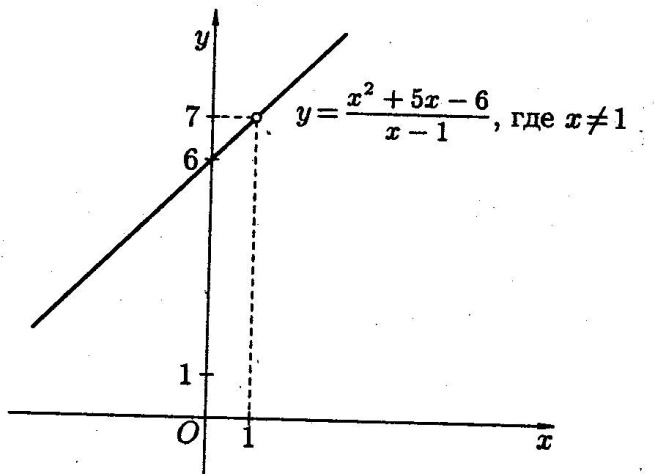 Решить систему уравнений: Введём обозначения: Ответ:  .На улице, встав в кружок, беседуют четыре девочки: Аня, Валя, Галя и Надя. Девочка в зеленом платье (не Аня и не Валя) стоит между девочкой в голубом платье и Надей. Девочка в белом платье стоит между девочкой  в  розовом платье и Валей. Платье какого цвета носит каждая девочка?РешениеСоставим таблицу.     Ответ:  Галя в зеленом платье, Валя в голубом, Аня в белом, Надя в розовом.Решить уравнение:   .Решение: .Восстановите пример:  .Решение. .(3 балла) В забеге участвовал 41 спортсмен. Число спортсменов, прибежавших раньше Васи, в 4 раза меньше числа тех, кто прибежал позже него. Какое место занял Вася? Решение. Пусть впереди Васи было х спортсменов, тогда позади него 4х спортсменов. Не считая Васи было 40 человек. 5х=40, а х= 8. Впереди Васи было 8 спортсменов. Значит Вася занял 9 место.К числу 2009 слева и справа припишите по одной цифре так, чтобы получилось шестизначное число, делящееся на 45. Найдите все такие шестизначные числа. Объясните, как вы получили ответ.Решение.  Так как число делится на 5, то его последняя цифра равна 0 или 5. Так как число делится на 9, то его сумма цифр делится на 9. Ответ: 720090 и 220095.Найдите значения a и b, при которых равенство  выполняется при всех допустимых значениях переменной x.  Решение.Приведем в правой части равенства дроби к общему знаменателю и учитывая. Так как знаменатели у дробей в левой и правой частях равны, получим: Ответ: при  .При каких значениях a квадратные трехчлены     имеют общий корень? Решение.Пусть   – общий корень данных трехчленов, тогда,   т.е.Тогда или Если ,  то трехчлены оба имеют вид и не имеют действительных корней.Если ,   и  .  В обоих случаях Ответ: .Список литературыАгаханов Н. Х., Подлипский О. К. Математические олимпиады Московской области. 1993-2002. М.: изд-во МФТИ, 2003.Атанасян Л. С., Бутузов А. Ф., Кадомцев С. Б. и др. Геометрия: Учебник для 7-9 классов средней школы. М.: Просвещение, 1994.Горбачев Н. В. Сборник олимпиадных задач по математике.Гусев В. А., Литвиненко В. Н., Мордкович А. Г. Практикум по элементарной математике: Геометрия. М.: Просвещение, 1992.Каганов Э. Д. 400 самых интересных задач с решениями по школьному курсу математики для 6-11 классов. М.: ЮНВЕС, 1997.             М.: МЦНМО, 2004.АняВаляГаляНадяЗеленое  платье--+-Голубое  платье-+--Белое    платье---Розовое  платье--